Безопасное лето.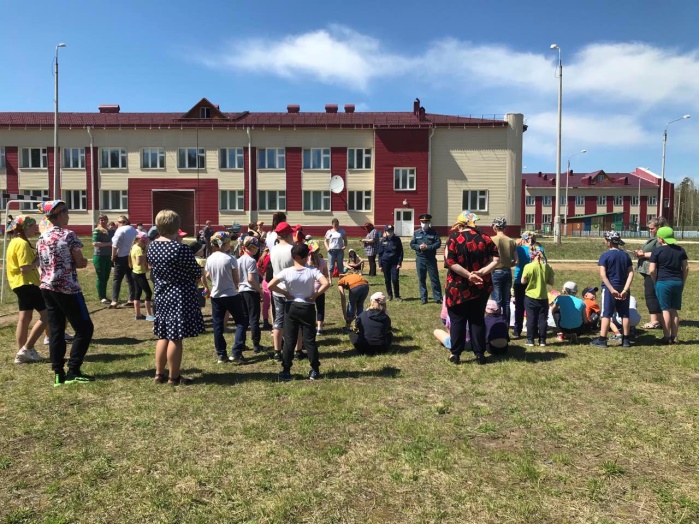 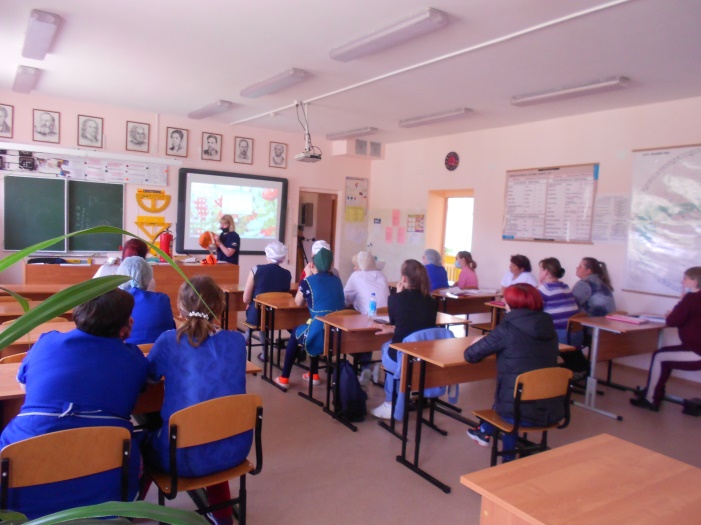 Инспектором ОНД и ПР по Кежемскому району и  инструктором ПП КГКУ «Противопожарная охрана Красноярского края» проведены   инструктажи  для работников и детей лагеря дневного пребывания при Тагарской  СОШ «С огнём не шалите! С огнём не шутите! Здоровье и жизни свои берегите».   Ребята знакомились с общими требованиями безопасности летом, с правилами эвакуации при возникновении опасности.  Людмила Рахимоваинструктор ПП КГКУ «Противопожарная охрана Красноярского края»День защиты детей.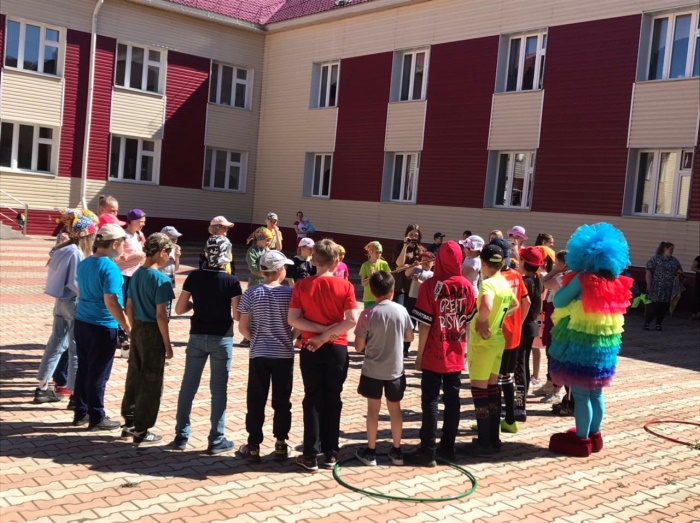 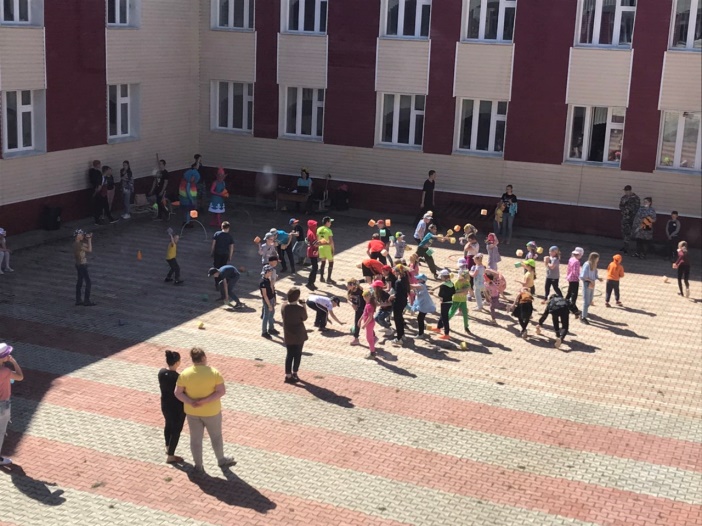 1 июня в Тагарской школе провели первый летний праздник - День защиты детей. День защиты детей был придуман для того, чтобы напомнить нам взрослым, что  жизнь и безопасность детей зависит, прежде всего, от нас. Программа праздника включала в себя интересные игры,  конкурсы, викторины, в которых с радостью принимали участие  дети. Веселые сказочные герои  не только развлекали ребят, но и учили их правилам безопасности. Детям вручали подарки и памяткиИнструктор ПП КГКУ«Противопожарная охранаКрасноярского края»Л.А.Рахимова